Sustainability Stewards of Broward Workshop Tuesday, October 9 1 – 4 pm Co-hosted by the Broward County Convention Center TOPIC:   Green Construction & Government RetrofitsAgenda1:00 pm	Check-in and Networking 1:10 		Welcome from Co-hosts 	Announcements & Self-Introductions 1:20 		Overview of Sustainability Measures at the Convention Centerby Julia Johnson – Sustainable Program Manager 1:40 		Tour of the Convention Center Facility2:40 		Discussion on Transferability and Application of Ideas 3:10 		Sustainability Measures at Fort Lauderdale International Airport 	(Airport Expansion, O&M) by Kelly Fredericks, Senior Runway Project Manager3:30 		 Wrap-up3:45 		 Networking4:00  		 Adjourn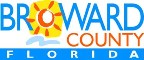 